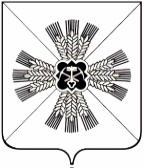 КЕМЕРОВСКАЯ ОБЛАСТЬАДМИНИСТРАЦИЯПРОМЫШЛЕННОВСКОГО МУНИЦИПАЛЬНОГО ОКРУГАПОСТАНОВЛЕНИЕот « 26 »  апреля  2021 № 760-Ппгт. ПромышленнаяОб утверждении графикаличного приема граждан на 2021 годРуководствуясь Федеральным законом от 02.05.2006 № 59 – ФЗ           «О порядке рассмотрения обращений граждан Российской Федерации», в целях оказания консультативной помощи населению, содействия в решении возникающих проблем:Утвердить прилагаемый график личного приема граждан главой Промышленновского муниципального округа, его заместителями, начальниками управлений на 2021 год.Признать утратившим силу постановление администрации Промышленновского муниципального округа от 30.12.2020 № 2115-П «Об утверждении графика личного приема граждан на 2021 год».Настоящее постановление подлежит размещению на официальном сайте администрации Промышленновского муниципального округа в сети Интернет.Контроль за исполнением настоящего постановления возложить на заместителя главы Промышленновского муниципального округа          О.Н. Шумкину.Постановление вступает в силу со дня подписания.Исп. А.А. ЗентерековаТел. 7-43-02       УТВЕРЖДЕНпостановлениемадминистрации Промышленновскогомуниципального округаот 26.04.2021 № 760-ПГрафик личного приема граждан на 2021 год                    Заместитель главыПромышленновского муниципального округа                                   О.Н. Шумкина                                  ГлаваПромышленновского муниципального округа                           Д.П. ИльинФамилия, имя, отчествоДолжностьДни приёма граждан (ежемесячно)Дни приёма граждан (ежемесячно)Дни приёма граждан в территориальных отделах Управления по жизнеобеспечению и строительствуДни приёма граждан в территориальных отделах Управления по жизнеобеспечению и строительствуИльин Денис ПавловичГлава Промышленновского муниципального округакаждая среда
с 11.00 до 13.00
пгт. Промышленная, ул. Коммунистическая, 23а
каб. № 115каждая среда
с 11.00 до 13.00
пгт. Промышленная, ул. Коммунистическая, 23а
каб. № 115Федарюк Сергей АнатольевичПервый заместитель главы Промышленновского муниципального округакаждая средас 14.00 до 15.00 пгт. Промышленная, ул. Коммунистическая, 23а
каб. № 115каждая средас 14.00 до 15.00 пгт. Промышленная, ул. Коммунистическая, 23а
каб. № 115каждая пятницаПадунский территориальный отдел Управления по жизнеобеспечению и строительствус 11.00 до 12.00Титовский территориальный отдел Управления по жизнеобеспечению и строительствус 13.00 до 14.00Окуневский территориальный отдел Управления по жизнеобеспечению и строительствус 15.00 до 16.00каждая пятницаПадунский территориальный отдел Управления по жизнеобеспечению и строительствус 11.00 до 12.00Титовский территориальный отдел Управления по жизнеобеспечению и строительствус 13.00 до 14.00Окуневский территориальный отдел Управления по жизнеобеспечению и строительствус 15.00 до 16.00Шумкина Ольга НиколаевнаЗаместитель главы Промышленновского муниципального округакаждый вторникс 14.00 до 16.00 пгт. Промышленная, ул. Коммунистическая, 23а
каб. № 115каждый вторникс 14.00 до 16.00 пгт. Промышленная, ул. Коммунистическая, 23а
каб. № 115каждая пятницаПушкинский территориальный отдел Управления по жизнеобеспечению и строительству с 11.00 до 12.00Вагановский территориальный отдел  Управления по жизнеобеспечению и строительствус  13.00 до 14.30Тарасовский территориальный отдел  Управления по жизнеобеспечению и строительствус 15.00 до 16.30каждая пятницаПушкинский территориальный отдел Управления по жизнеобеспечению и строительству с 11.00 до 12.00Вагановский территориальный отдел  Управления по жизнеобеспечению и строительствус  13.00 до 14.30Тарасовский территориальный отдел  Управления по жизнеобеспечению и строительствус 15.00 до 16.30Мясоедова Анна АлексеевнаЗаместитель главы Промышленновского муниципального округа – начальник Управления культуры, молодежной политики, спорта и туризмакаждый вторникс  10.00 до 11.00  пгт. Промышленная, ул. Крупской, 1 каб. № 11каждый вторникс  10.00 до 11.00  пгт. Промышленная, ул. Крупской, 1 каб. № 11Зарубина Анастасия АлександровнаЗаместитель главы Промышленновского муниципального округакаждый четвергс 10.00 до 11.00пгт. Промышленная, ул. Коммунистическая, 23а
каб. № 115каждый четвергс 10.00 до 11.00пгт. Промышленная, ул. Коммунистическая, 23а
каб. № 115каждая пятницаПлотниковский территориальный отдел  Управления по жизнеобеспечению и строительствус  10.30 до 11.30Лебедевский территориальный отдел  Управления по жизнеобеспечению и строительствус  12.00 до 13.00каждая пятницаПлотниковский территориальный отдел  Управления по жизнеобеспечению и строительствус  10.30 до 11.30Лебедевский территориальный отдел  Управления по жизнеобеспечению и строительствус  12.00 до 13.00Зарубин Артем АнатольевичЗаместитель главы Промышленновского муниципального округа - начальник Управления по жизнеобеспечению и строительствукаждая пятницас  10.00 до 11.00 пгт. Промышленная, ул. Коммунистическая, 23а каб. № 115каждая пятницас  10.00 до 11.00 пгт. Промышленная, ул. Коммунистическая, 23а каб. № 115Удовиченко Наталья ВикторовнаПредседатель комитета по управлению муниципальным имуществомкаждая пятницас 14.00 до 15.00 пгт. Промышленная, ул. Коммунистическая, д. 23а, каб. № 115каждая пятницаКалинкинский территориальный отдел Управления по жизнеобеспечению и строительствус  11.00 до 12.00Тарабаринский территориальный отдел Управления по жизнеобеспечению и строительствус 13.00 до 14.00каждая пятницаКалинкинский территориальный отдел Управления по жизнеобеспечению и строительствус  11.00 до 12.00Тарабаринский территориальный отдел Управления по жизнеобеспечению и строительствус 13.00 до 14.00Мясоедова Татьяна ВасильевнаНачальник Управления образованиякаждый вторникс  14.00 до 15.00 пгт. Промышленная, ул. Коммунистическая, 23а
каб. № 109каждый вторникс  14.00 до 15.00 пгт. Промышленная, ул. Коммунистическая, 23а
каб. № 109Коровина Оксана ВикторовнаНачальник Управления социальной защиты населениякаждый вторникс  14.00 до 15.00 пгт. Промышленная, ул. Коммунистическая, 20а, каб. № 207каждый вторникс  14.00 до 15.00 пгт. Промышленная, ул. Коммунистическая, 20а, каб. № 207Овсянникова Ирина АлексеевнаНачальник финансового управления Промышленновского округакаждый понедельникс  14.00 до 15.00 пгт. Промышленная, ул. Коммунистическая, 23а, каб. № 119каждый понедельникс  14.00 до 15.00 пгт. Промышленная, ул. Коммунистическая, 23а, каб. № 119каждая пятницаПромышленновский  территориальный отдел  Управления по жизнеобеспечению и строительствус 14.00 до 15.00каждая пятницаПромышленновский  территориальный отдел  Управления по жизнеобеспечению и строительствус 14.00 до 15.00